What is RESPECT?  After viewing YouTube video, try to fill in each letter of the alphabet with a word associated with RESPECT. https://www.youtube.com/watch?v=w9QsOn5zoQgA						SB						TC						UD						VE						WF						XG						YH						ZIJKLMNOPQR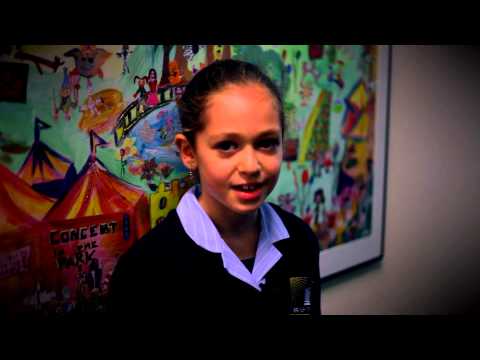 What does the word 'Respect' mean to you? - YouTubewww.youtube.com